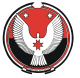 Решение  Совета депутатов муниципального образования «Cветлянское»О внесении изменений в Правила благоустройства и содержания территории муниципального образования «Светлянское»Принято Советом депутатов муниципальногообразования «Светлянское»26 июля 2019 годаВ соответствии с Федеральным законом от 27.12.2018 года № 498-ФЗ «Об ответственном обращении с животными и о внесении изменений в отдельные законодательные акты Российской Федерации», в целях приведения в соответствие с Методическими рекомендациями утвержденными приказом Министерства строительства и жилищно-коммунального хозяйства Российской Федерации от 13.04.2017 года № 711/пр, руководствуясь Уставом муниципального образования «Светлянское», Совет депутатов муниципального образования «Светлянское» решает:1. Внести в Правила благоустройства и содержания территории муниципального образования «Светлянское», утвержденные Решением Совета депутатов МО «Светлянское» от 27.10.2017 г. № 48, с изменениями внесенными решениями Совета депутатов от 22.12.2017 г. № 58, от 17.09.2018 г. № 92, от 22.03.2019 г. № 125 следующие изменения:       1) пункт 3.2.5. раздела 3 изложить в следующей редакции: «3.2.5. Площадки для выгула и (или) дрессировки животных. 3.2.5.1. Места размещения площадок для выгула и (или) дрессировки животных определяются Администрацией и  должны размещаться на территориях за пределами первого и второго поясов зон санитарной охраны источников питьевого водоснабжения.3.2.5.2. Размеры площадок для выгула животных, размещаемые на территориях жилого назначения, должны составлять 400-600 кв. м, на прочих территориях – до 800 кв. м. В условиях сложившейся застройки можно принимать уменьшенный размер площадок исходя из имеющихся территориальных возможностей. Доступность площадок - не далее 400 м от застройки жилого или общественного назначения. На территории микрорайонов с плотной жилой застройкой – не далее 600 м от застройки жилого или общественного назначения. Расстояние от границы площадки до окон жилых и общественных зданий принимается не менее 25 м, а до участков детских учреждений, школ, детских, спортивных площадок, площадок отдыха – не менее 40 м.3.2.5.3. Перечень элементов благоустройства на территории площадки для выгула животных включает: различные виды покрытия, ограждение, скамья (скамьи), урна (урны), осветительное и информационное оборудование.3.2.5.4. Для покрытия поверхности части площадки для выгула животных предусматривается выровненная поверхность, обеспечивающая хороший дренаж, не травмирующая конечности животных (газонное, песчаное, песчано-земляное), а также удобство для регулярной уборки и обновления поверхности площадки. Подход к площадке оборудуется твердым видом покрытия.3.2.5.5. Ограждение должно быть представлено забором (металлическая сетка) высотой не менее 2,0 м. Расстояние между элементами и секциями ограждения, его нижним краем и землей предусматривается не позволяющим животному покидать площадку.3.2.5.6. На территории площадки для выгула животных размещается информационный стенд с правилами пользования площадкой.3.2.5.7. Площадки для дрессировки животных размещаются на удалении от застройки жилого или общественного назначения не менее чем на 50 м.3.2.5.8. Обязательный перечень элементов благоустройства территории на площадке для дрессировки животных включает: мягкие или газонные виды покрытия, ограждение, скамьи и урны (не менее 2 на площадку), информационный стенд, осветительное оборудование, специальное тренировочное оборудование.»;       2) в пункте 3.8.2. слова «не более 60 м» заменить на слова «не более 40 м».2. Настоящее решение вступает в силу со дня его принятия.    3. Опубликовать настоящее решение в информационном вестнике муниципального образования «Светлянское», а также на официальном сайте муниципального образования «Светлянское» в информационно-телекоммуникационной сети «Интернет». Председатель Совета депутатовмуниципального образования «Светлянское»                                        	З.А. ВострокнутоваГлава муниципального образования «Светлянское»                                                                        М.А.Воронцова                                  с. Светлое26 июля 2019 г.№ 137